PCC Discharge Reconciliation Check List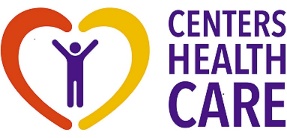 After navigating to the discharged resident EHR, you may begin the following process:_____	 ADTEnsure resident has been discharged from the facility.  ______	ImmunizationsCheck for any incomplete vaccinations – PPD information not entered from admin record or unable to be administered/read due to the time the resident left the facility is most common – You must complete the information so the immunizations are not left open._____	OrdersEnsure there is an order for discharge/ sent to Hospital Ensure all orders are discontinuedClear order review if overdue on discharge (Order reviews will automatically be removed if up to date on discharge)_____	Results Ensure all lab & diagnostic study results have been marked as reviewed_____	Assessments/Progress NotesEnsure all required assessments are complete for the transfer/discharge (signed & locked) Team: IDT Discharge Instruction form, Interact transfer Form, SBARs, etc. Check all assessments to ensure none are overdue, if they are overdue – clear schedule but also keep in mind you must make a plan to ensure documentation is timely. (Assessments will automatically be removed if up to date on discharge)Ensure documentation of Family/ Resident representative notification of transfer to hospital if applicable _____	Care planCare plan to be closed on discharges, return not anticipated or if they are return anticipated but out more than 30 days. _____	TasksEnsure Tasks should automatically close once placed in a discharge status Employee Name & Title: ___________________________________________________________________                          Employee Signature:  _________________________________________	Date: __________________*Dash, Profile, Census, Med diag., Allergy tab, Wts/Vitals do not require nursing reconciliation on discharge.*Kardex from time of discharge is now available from reports. 